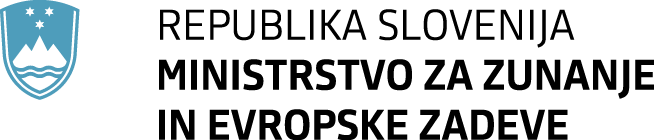 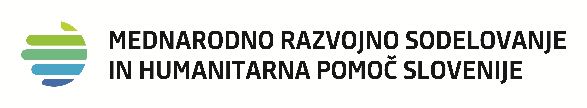 Obrazec št. 4: Označba prijave (izpolni vlagatelj)Prijavitelj: (navedite polni naziv in naslov)(izpolni glavna pisarna)»NE ODPIRAJ – PRIJAVA NA JAVNI POZIV ZA SOFINANCIRANJE PROJEKTOV, KI JIH EVROPSKA KOMISIJA RAZPISUJE ZA NEVLADNE ORGANIZACIJE IZ DRŽAV ČLANIC EVROPSKE UNIJE ALI PARTNERSKIH DRŽAV, KI DELUJEJO NA PODROČJU MEDNARODNEGA RAZVOJNEGA SODELOVANJA IN HUMANITARNE POMOČI IN SE FINANCIRAJO IZ INSTRUMENTOV UNIJE ZA LETO 2022«MINISTRSTVO ZA ZUNANJE IN EVROPSKE ZADEVE RSSektor za izvajanje mednarodnega razvojnega sodelovanja in humanitarne pomočiPrešernova cesta 251000 Ljubljana